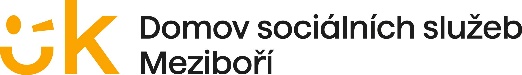 Domov sociálních služeb Meziboří, příspěvková organizaceOkružní 104, 435 13 Meziboří, IČO: 498 72 516, Tel.: 476 748 218SMLOUVA O DÍLO  uzavřená dle ustanovení § 2586 a násl. zák. č. 89/2012 Sb., občanský zákoník, ve znění pozdějších předpisů (dále jen „občanský zákoník“) Smluvní strany: Objednatel Domov sociálních služeb Meziboří, příspěvková organizace Sídlo: 	                             Okružní 104, 435 13 Meziboří      Zastoupený: 	                 Mgr. Marcelou Kačalovou, ředitelkou organizace   IČ: 	 	  498 72 516  Bank. spojení: 	  	XXXXXXXXXXXXXXXXXXXXXXXXXXXX Zástupce pro věcná jednání:  	                                      XXXXXXXXXXXXXXXXXX  	 	   XXXXXXXXXXXXXXXXXX Zástupce pro technická jednání:   	XXXXXXXXXXXXXXXXXXXXXX                                XXXXXXXXXXXXXXXXXXXXX (dále jen „objednatel“) a Zhotovitel/dodavatel: Kontaktní osoba ve věcech smluvních: XXXXXXXXXXXE-mail/telefon: 	XXXXXXXXXXXXXXX Kontaktní osoba ve věcech technických: XXXXXXXXXX E-mail/telefon: 	XXXXXXXXXXXXXXXXXXXzapsaný v obchodním rejstříku vedeném Krajským soudem v Ústí nad Labem oddíl C vložka 26742 (dále jen „zhotovitel“) uzavírají níže uvedeného dne, měsíce a roku tuto SMLOUVU O DÍLO I. Předmět smlouvy a díla Předmětem této smlouvy je úprava práv a povinností smluvních stran při zhotovení díla: „Oprava záložního zdroje pro evakuační výtahy na budově Javorová čp. 102“ (dále „předmět plnění“ nebo „dílo“) v souladu s platnou legislativou a za podmínek dále sjednaných v této smlouvě a dalších dokumentech, na které se tato smlouva odkazuje. Zhotovitel prohlašuje, že si veškeré podklady pro provedení díla řádně prostudoval před uzavřením smlouvy a že tyto doklady dostatečně specifikují předmět díla tak, že je zhotovitel schopen realizovat bezvadné dílo na svůj náklad a nebezpečí dle vymezení předmětu plnění a objednatel se zavazuje dílo převzít a zaplatit cenu díla Bude-li objednatel požadovat v průběhu provádění díla další dodávky nebo práce, zavazuje se je zhotovitel v rozsahu požadavku objednatele provést, dojde-li mezi smluvními stranami k dohodě o ceně.  II. Doba a místo provedení díla Zhotovitel se zavazuje provést dílo v celém rozsahu do 4 týdnů od podpisu smlouvy. Veškeré práce budou probíhat v pracovní dny od 8 hod. do 16 hod. Práce o víkendu budou probíhat po předchozí dohodě s objednatelem. Objednatel připouští přerušení nebo změnu doby provedení díla, pokud v průběhu realizace díla nastanou neočekávané situace, které nebyly zahrnuty do harmonogramu stavebních prací. O této skutečnosti bude vždy učiněn podrobný záznam. Do doby provedení díla budou započteny pouze dny, v nichž bude probíhat realizace stavebních prací; Objednatel připouští přerušení doby provedení díla z provozních potřeb ze strany uživatele – příspěvkové organizace. O této skutečnosti bude vždy učiněn podrobný záznam. Do doby provedení díla budou započteny pouze dny, v nichž bude probíhat realizace stavebních prací. Smluvní povinnost zhotovitele splnit řádně svůj závazek ve sjednané době je podstatnou smluvní povinností zhotovitele. V případě jejího porušení se jedná o závažné porušení jeho smluvní povinnosti a objednatel je oprávněn od této smlouvy písemně odstoupit – zhotovitel si je vědom skutečnosti, že objednatel by smlouvu neuzavřel, pokud by toto porušení mohl předvídat již při jejím uzavření. Zhotovitel je povinen zabezpečit dílo tak, aby nedošlo k jeho následnému poškození. Místem provedení díla je Domov sociálních služeb Meziboří, příspěvková organizace, Javorová 102, 435 13 Meziboří (dále i jako „staveniště“). III. Cena díla a platební podmínky Cena díla je sjednána ve výši: 154 960,00 Kč bez DPH 187 501,60 Kč včetně  21 % DPH. Cena díla se rovná ceně plnění veřejné zakázky č. VZ-16891/2024 uvedené v nabídce zhotovitele ze dne 22. 05. 2024. Cena díla bez DPH je stanovena jako nejvýše přípustná a nepřekročitelná a obsahuje veškeré náklady spojené s realizací díla. Sazba DPH se řídí příslušným právním předpisem. Zhotovitel není oprávněn žádat změnu ceny díla ze žádného důvodu (např. že provádění díla si vyžádalo jiné úsilí nebo jiné náklady, než bylo předpokládáno). Zhotovitel přebírá ve smyslu ust. § 2620 odst. 2 občanského zákoníku nebezpečí změny okolností.  Objednatel nepřipouští podstatnou změnu závazku z této smlouvy o dílo po dobu jeho trvání. Za podstatnou změnu závazku z této smlouvy o dílo se nepovažuje uplatnění vyhrazených změn. Objednatel si vyhrazuje změnu závazku ze smlouvy v souladu s § 100 odst. 1 ZZVZ v následujících případech: Objednatel připouští změnu ceny včetně DPH v průběhu realizace díla v případě změny zákonné sazby DPH. V případě, že v průběhu plnění závazku dojde ke změně sazby DPH, bude k ceně díla bez DPH ve výši uzavřené smlouvy připočtena DPH ve výši platné ke dni zdanitelného plnění; Pokud se v průběhu realizace stavebních prací prokáže, že ke zhotovení závazku je nezbytné provést větší nebo menší počet měrných jednotek prací obsažených v položkovém rozpočtu zhotovitele, pak skutečná cena dle smlouvy bude změněna podle skutečného počtu provedených měrných jednotek takových stavebních prací, a to tak, že jednotková cena uvedená v položkovém rozpočtu zhotovitele bude násobena skutečně provedeným množstvím měrných jednotek a o rozdíl mezi původně předpokládanou celkovou cenou takové položky a skutečnou cenou takové položky bude sjednaná cena změněna, a to v součtu do celkové výše 10 % z celkové ceny rozpočtu zhotovitele;  Za podstatnou změnu závazku z této smlouvy o dílo se nepovažují změny v rozsahu a specifikace dle § 222, odst. 4 až 7 ZZVZ. Pro účely výpočtu hodnoty změny nebo cenového nárůstu se původní hodnotou závazku rozumí cena sjednaná ve smlouvě o dílo upravená v souladu s ustanoveními o změně ceny, obsahuje-li smlouva na veřejnou zakázku taková ustanovení. Celkový cenový nárůst související se změnami podle § 222, odstavců 5 a 6 ZZVZ při odečtení stavebních prací, služeb nebo dodávek, které nebyly s ohledem na tyto změny realizovány, nepřesáhne 30 % původní hodnoty závazku. V případě, že v průběhu realizace díla budou zjištěny skutečnosti, které nebyly v době uzavření smlouvy známy, a zhotovitel je nezavinil ani nemohl předvídat, nebo skutečnosti odlišné od dokumentace předané objednatelem a tyto skutečnosti mají vliv na cenu předmětu smlouvy, bude o těchto skutečnosti učiněn záznam do stavebního deníku, jehož součástí bude prokazatelná fotodokumentace příslušné části stavby pořízená.  Související nezbytné stavební práce, dodávky a služby (vícepráce, méněpráce), které jsou obsaženy v položkovém rozpočtu zhotovitele, budou oceněny ve stejných cenách tohoto položkového rozpočtu zhotovitele. Související nezbytné stavební práce, dodávky a služby (vícepráce), které nejsou obsaženy v položkovém rozpočtu zhotovitele, budou oceněny maximálně do výše aktuálních jednotkových cen cenové soustavy ÚRS. Související nezbytné stavební práce, dodávky a služby (vícepráce), které nejsou obsaženy v položkovém rozpočtu zhotovitele a nelze je ocenit položkami ÚRS, budou oceněny kalkulací položek, které budou odsouhlaseny objednatelem. Na základě zjištění nutnosti dodatečných prací či méněprací bude nejpozději do 15 kalendářních dnů nebo dle dohody od tohoto zjištění zhotovitelem zpracován Změnový list, jehož součástí bude oceněný soupis prací, jichž se změna týká. Součástí oceněného soupisu prací bude zároveň specifikace případných méněprací, o jejichž cenu bude cena závazku ze smlouvy snížena. Změnový list bude písemně potvrzený příslušnými pracovníky objednatele, zhotovitele, technického dozoru, autorského dozoru a bude podkladem pro jednání o změně smlouvy.  Veškeré změny smlouvy budou řešeny uzavřením písemného dodatku smlouvy. Jeho návrh bude zpracován na základě předem písemně odsouhlaseného Změnového listu objednatelem stavby, bude předložen ke schválení a nejpozději do 1 měsíce od rozhodnutí zadavatele o změně závazku bude dodatek uzavřen. Bez jeho uzavření nelze provést ani zhotoviteli uhradit dodatečné stavební práce. Veškeré změny musí být provedeny v souladu s uzavřenou smlouvou a ZZVZ.  Cena díla bude objednatelem uhrazena po předání díla na základě vystaveného daňového dokladu – faktury (dále i jako „faktura“), kterou je zhotovitel povinen doručit objednateli do 15 dnů ode dne předání díla.  Daňový doklad - faktura vystavená zhotovitelem musí kromě lhůty splatnosti, která činí 21 dnů ode dne doručení obsahovat: číslo veřejné zakázky,název veřejné zakázky, náležitosti daňového dokladu dle § 28 zákona č. 235/2004 Sb., o dani z přidané hodnoty, ve znění pozdějších předpisů, údaje dle § 435 občanského zákoníku, celkovou sjednanou cenu v Kč bez DPH, Faktura bude objednateli doručena na podatelnu organizace v čitelné listinné nebo elektronické podobě.  V případě, že faktura nebude mít výše uvedené náležitosti, objednatel není povinen fakturovanou částku uhradit a nedostává se do prodlení. Bez zbytečného odkladu, a to nejpozději ve lhůtě splatnosti, objednatel fakturu vrátí zpět zhotoviteli k doplnění. Lhůta splatnosti počíná běžet od doručení daňového dokladu obsahujícího veškeré náležitosti. Úhrada ceny díla je provedena bezhotovostní formou převodem na bankovní účet zhotovitele. Pokud je zhotovitel plátce DPH, bude úhrada ceny provedena pouze na účet zveřejněný v registru plátců vedeném správcem daně zhotovitele. Obě smluvní strany se dohodly na tom, že peněžitý závazek je splněn dnem, kdy je částka odepsána z účtu objednatele.  Pro platby dle článku VI. této smlouvy činí splatnost 15 dnů ode dne vystavení dokladu. Zhotovitel prohlašuje, že daň uvedenou v jím vystaveném daňovém dokladu – faktuře řádně zaplatí a že se nedostal do postavení, kdy nemůže tuto daň zaplatit. Pokud by se stalo, že by nebyl schopen daň zaplatit, oznámí to nejpozději den před splatností faktury objednateli a navrhne správci daně její úhradu objednatelem. Pokud správce daně zveřejnil způsobem umožňujícím dálkový přístup čísla účtu, které zhotovitel určil v přihlášce k registraci plátce DPH ke zveřejnění, považuje se povinnost zhotovitele zaplatit DPH za splněnou připsáním DPH na takto zveřejněný účet. Pro případ, že se zhotovitel, jako poskytovatel zdanitelného plnění, stane v okamžiku zdanitelného plnění dle § 21 zák. č. 235/2004 Sb., o dani z přidané hodnoty, ve znění pozdějších předpisů (dále jako „ZDPH“), nespolehlivým plátcem ve smyslu § 106a ZDPH, se smluvní strany dohodly, že objednatel zaplatí cenu díla takto: cenu díla bez DPH zaplatí na účet zhotovitele uvedený v záhlaví této smlouvy nebo na daňovém dokladu; DPH na účet správce daně jako zvláštní způsob zajištění daně podle právní úpravy platné ke dni uskutečnění zdanitelného plnění, které je placeno. Zhotovitel prohlašuje, že jeho místně příslušným správcem daně z přidané hodnoty je Finanční úřad pro Ústecký kraj, územní pracoviště Most a že případnou změnu místně příslušného správce daně z přidané hodnoty zhotovitel do tří dnů oznámí objednateli. IV. Splnění závazku (provedení díla) Přechod nebezpečí škody a vlastnické právo k předmětu díla Ke splnění závazku zhotovitele dojde úplným dokončením a předáním díla objednateli v místě provedení díla a potvrzením (podepsáním) Protokolu o předání a převzetí díla (dále i jako „Protokol“) oběma smluvními stranami. Dílo není předáváno a přebíráno po částech. Zhotovitel je povinen nejméně 7 dní před dokončením díla vyzvat objednatele k převzetí díla e-mailem kontaktní osobu objednatele a objednatel je povinen se k předání a převzetí díla dostavit.  Při přebírání díla je objednatel povinen dílo prohlédnout nebo zařídit jeho prohlídku za účelem zjištění zjevných vad. Vady a nedodělky zjištěné při předání a převzetí budou jako výhrady uvedeny v Protokolu včetně termínů pro jejich odstranění. V případě, že se strany nedohodnou na termínu odstranění vad a nedodělků platí, že zhotovitel je povinen vady odstranit nejpozději do 14 dnů od podepsání Protokolu.  Objednatel má právo odmítnout převzetí díla z důvodu existujících ojedinělých drobných vad, které samy o sobě a ve spojení s jinými brání v užívání díla funkčně nebo esteticky a její užívání podstatným způsobem omezují. Smluvní strany o tomto vyhotoví Zápis s uvedením vad a termínů pro jejich odstranění. Bez ohledu na takto stanovené termíny pro odstranění vad, se zhotovitel dostává do prodlení se splněním svého závazku provést řádně a včas dílo prvním dnem následujícím po uplynutí doby plnění díla dle článku II odst. 1. Vlastníkem zhotovovaného díla je od počátku objednatel. Veškeré věci včetně podkladů, které byly objednatelem předány zhotoviteli podle této smlouvy a nestaly se součástí díla, zůstávají ve vlastnictví objednatele, který je osobou oprávněnou k jejich zpětnému převzetí. Zhotovitel je povinen je vrátit objednateli neprodleně na jeho výzvu, nejpozději však k datu předání a převzetí díla jako celku, s výjimkou těch věcí, které prokazatelně a oprávněně spotřeboval k naplnění svých závazků ze smlouvy nebo které jsou nutné a potřebné pro řádné dokončení díla. Zhotovitel se zavazuje, že ve smlouvách se svými jednotlivými poddodavateli nebude sjednána výhrada vlastnictví, tedy takové ustanovení, které by stanovovalo, že zhotovované dílo či jakákoli jeho část je až do úplného zaplacení ceny za dílo ve vlastnictví poddodavatele. Dílo musí vždy přímo přecházet do vlastnictví objednatele dle této smlouvy. Objednatel je oprávněn vyžádat si k nahlédnutí smlouvy mezi zhotovitelem a jeho poddodavateli a zhotovitel je povinen mu tyto předložit. Zhotovitel nese od doby předání staveniště do předání a převzetí díla nebezpečí škody na díle, na částech či součástech díla, které jsou na staveništi uskladněny, na majetku, zdraví a právech třetích osob v souvislosti s prováděním díla. Odpovědnost na těchto věcech je objektivní a zhotovitel se jí může zprostit jen, pokud by ke škodě došlo i jinak nebo prokáže-li zhotovitel, že porušením povinností, na základě něhož objednateli vznikla škoda, bylo způsobeno okolnostmi vylučujícími odpovědnost zhotovitele. Zhotovitel nese též do doby předání a převzetí díla nebezpečí škody vyvolané věcmi jím opatřovanými k provedení díla, které se z důvodu svojí povahy nemohou stát součástí zhotovovaného díla, nebo které jsou používány k provedení díla a nestávají se jeho součástí, jimiž jsou zejména pomocné stavební konstrukce všeho druhu (lešení, podpěrné konstrukce atp.), zařízení staveniště provozního, výrobního i sociálního charakteru, ostatní provizorní konstrukce a objekty v rozsahu vymezeném příslušnou dokumentací a smlouvou, a to jak vůči objednateli, tak vůči třetím osobám. Předání a převzetí staveniště nemá vliv na odpovědnost za škodu podle občanského zákoníku a jiných právních předpisů, jakož i škodu způsobenou vadným provedením díla nebo jiným porušením závazku zhotovitele. Zhotovitel odpovídá za poškození stávajících inženýrských sítí a cizích zařízení, k němuž došlo činností či nečinností zhotovitele nebo jeho poddodavatelů. V. Odpovědnost zhotovitele za vady a jakost Dílo má vady, neodpovídá-li smlouvě. Zhotovitel odpovídá za vady, jež má dílo v době jeho předání. Objednatel je oprávněn zadržet cenu díla nebo její část ve výši odpovídající odhadem přiměřeně právu objednatele na slevu z ceny díla, a to nad rámec pozastávky zhotovitele dle článku III odst. 10. Zhotovitel přejímá závazek (záruku za jakost), že dílo bude po dobu záruční doby způsobilé pro použití ke smluvenému účelu. Záruční doba činí 24 měsíců ode dne předání bezvadného díla (po odstranění všech výhrad). Smluvní strany se dohodly na tom, že po tutéž dobu odpovídá zhotovitel za vady díla.  Vady díla existující v době jeho předání a vady, na něž se vztahuje záruka za jakost, je objednatel povinen uplatnit bez zbytečného odkladu u zhotovitele písemnou formou (dále jako „reklamace“). V reklamaci je objednatel povinen vady popsat, popřípadě uvést, jak se projevují. Zhotovitel se zavazuje, že v případě vady díla poskytne objednateli následující práva plynoucí z odpovědnosti zhotovitele za vady, a to:  právo na bezplatné odstranění reklamovaných vad provedením nového díla, pokud dílo vykazuje vady bránící užívání; právo na bezplatné odstranění reklamovaných vad opravou předmětu díla, nebo; právo na přiměřenou slevu z ceny díla. Objednatel sdělí zhotoviteli, jaké právo si zvolil, při uplatnění vad, nebo bez zbytečného odkladu po uplatnění vad. Provedenou volbu nemůže objednatel změnit bez souhlasu zhotovitele; to neplatí, žádal-li objednatel opravu vady, která se ukáže jako neopravitelná. V případě, že se strany nedohodnou na termínu odstranění vad provedením nového díla nebo opravou předmětu díla platí, že zhotovitel je povinen vady odstranit nejpozději  do 7 dnů od doručení reklamace. Smluvní strany se dohodly na tom, že objednatel je oprávněn si zvolit, zda vadu odstraní zhotovitel nebo objednatel sám nebo prostřednictvím třetích osob s tím, že zhotovitel je povinen uhradit náklady na odstranění vady po předložení vyúčtování. Neodstraní-li zhotovitel vadu včas nebo vadu odmítne odstranit, může objednatel požadovat slevu z ceny díla, anebo může od smlouvy odstoupit. Provedenou volbu nemůže objednatel změnit bez souhlasu zhotovitele.  Uplatněním práv dle odst. 7. tohoto článku nezaniká právo na náhradu škody či jiné sankce. Zhotovitel odpovídá za vady díla vzniklé pro nevhodnost věci, kterou mu objednatel k provedení díla předal nebo příkazu, který mu objednatel dal, v případě, že nedodržel povinnost upozornit objednatele bez zbytečného odkladu na nevhodnou povahu věci, kterou mu objednatel k provedení díla předal, nebo příkazu, který mu objednatel dal. To neplatí, nemohl-li nevhodnost zjistit ani při vynaložení potřebné péče. Jakékoliv finanční nároky dle odst. 7. tohoto článku je objednatel oprávněn uhradit ze zadržené ceny díla nebo její části dle odst. 3 tohoto článku. Zhotovitel je povinen před ukončení záruční doby se účastnit na vyzvání objednatelem prohlídky předmětu díla. VI. Porušení smluvních povinností Smluvní strany se dohodly na následujících sankcích za porušení smluvních povinností: zhotovitel se zavazuje zaplatit objednateli za každý den překročení sjednané doby plnění díla smluvní pokutu ve výši 0,5 % z celkové ceny díla v Kč bez DPH; zhotovitel se zavazuje zaplatit objednateli za každý den překročení sjednané doby odstranění vady nebo výhrady (vady či nedodělky v zápisu) smluvní pokutu ve výši  0,1 % z celkové ceny díla v Kč bez DPH; zhotovitel se zavazuje zaplatit za každé opakované porušení povinností uvedených v této smlouvě, na které bude písemným zápisem upozorněn objednatelem, technickým dozorem stavebníka (dále „TDS“) či koordinátorem BOZP a ve stanoveném termínu nesjedná patřičnou nápravu, smluvní pokutu ve výši 3 000,00 Kč, a to za jednotlivé porušení a den prodlení až do provedení nápravy; zhotovitel se zavazuje zaplatit za každé nedodržení ujednání v této smlouvě smluvní pokutu ve výši 3 000,00 Kč, a to za jednotlivé porušení a den prodlení od účinnosti této smlouvy až do provedení nápravy; zhotovitel se zavazuje zaplatit objednateli za neúčast stavbyvedoucího na kontrolních dnech v průběhu realizace stavebních prací a za nesoučinnost při řešení problémů, vzniklých při realizaci stavebních prací v případě, že byl písemně vyzván objednatelem, smluvní pokutu ve výši 3 000,00 Kč za každou neúčast či neřešení vzniklého problému; smluvní strany se zavazují zaplatit za každý den překročení sjednaného termínu splatnosti kteréhokoliv peněžitého závazku úrok z prodlení ve výši 0,05 % z neuhrazené částky do jejího zaplacení; zhotovitel se zavazuje uhradit objednateli veškeré sankce, pokuty a penále účtované třetími stranami, které objednateli vznikly v souvislosti se zhotovením díla jednáním zhotovitele nebo jeho poddodavatelů. Objednatel má právo na náhradu škody vzniklou z porušení povinnosti, ke kterému se vztahuje smluvní pokuta. Náhrada škody zahrnuje skutečnou škodu a ušlý zisk. VII. Práva a povinnosti smluvních stran Ostatní ujednání Objednatel je povinen předat a zhotovitel převzít staveniště, nebo jeho ucelenou část, prosté faktických vad a práv třetích osob v termínech sjednaných v této smlouvě. O předání a převzetí staveniště vyhotoví objednatel písemný Protokol o předání staveniště podepsaný oběma smluvními stranami. Součástí předání a převzetí staveniště je i předání dokumentů nezbytných pro řádné užívání staveniště, pokud nebyly tyto doklady objednatelem předány zhotoviteli dříve. Pokud zhotovitel v zadávacím řízení prokazoval splnění kvalifikace prostřednictvím jiné osoby a v průběhu plnění prací má dojít ke změně této osoby, musí zhotovitel před změnou písemně požádat o odsouhlasení této změny objednatele, přičemž v žádosti o změnu musí být doloženy doklady prokazující, že i nová osoba, splňuje kvalifikační požadavky tak, jako tato původní osoba. Součástí žádosti musí být i doklady podle § 83 ZZVZ. Objednatel tuto žádost bez zbytečného odkladu vyřídí, přičemž pokud budou doklady v žádosti úplné, takovou změnu odsouhlasí. V rámci odpovědného plnění veřejné zakázky je zhotovitel povinen: provádět stavbu zejména v souladu s rozhodnutím nebo jiným opatřením stavebního úřadu a s ověřenou projektovou dokumentací, zajistit dodržování povinností k ochraně života, zdraví, životního prostředí a bezpečnosti práce vyplývajících ze zvláštních právních předpisů, zajistit řádné uspořádání staveniště a provoz na něm a dodržení obecných požadavků na výstavbu, popřípadě jiných technických předpisů a technických norem.  zajistit v případě existence staveb technické infrastruktury v místě stavby vytýčení tras technické infrastruktury v místě jejich střetu se stavbou.  zajistit při plnění předmětu veřejné zakázky legální zaměstnávání, férové a důstojné pracovní podmínky pro všechny osoby, které se budou na plnění předmětu veřejné zakázky podílet.  Zhotovitel je povinen zajistit splnění tohoto požadavku zadavatele i u svých poddodavatelů. zajistit po celou dobu provádění díla smluvní pojištění pro případ své odpovědnosti za škodu při pracovním úrazu nebo nemoci z povolání svých zaměstnanců – zákonné pojištění zaměstnanců. zajistit smluvní zákonné pojištění zaměstnanců a pojištění odpovědnosti za škodu způsobenou třetím osobám také na poddodavatele (podzhotovitele).  zajistit řádné a včasné plnění finančních závazků svým poddodavatelům, kdy za řádné a včasné plnění se považuje plné uhrazení poddodavatelem vystavených faktur za plnění poskytnutá k plnění veřejné zakázky, a to vždy do 5 pracovních dnů od obdržení platby ze strany objednatele za konkrétní plnění. Zhotovitel se zavazuje přenést totožnou povinnost do dalších úrovní dodavatelského řetězce a zavázat své poddodavatele k plnění a šíření této povinnosti též do nižších úrovní dodavatelského řetězce. Objednatel je oprávněn požadovat předložení smlouvy uzavřené mezi zhotovitelem a jeho poddodavatelem k nahlédnutí. zajistit předcházení vzniku odpadů a prosazovat základní principy ochrany životního prostředí a zdraví lidí při nakládání s odpady a předcházet znečišťování ovzduší a snižování úrovně znečišťování, které může vzniklou během stavby. zajistit zábory veřejného prostranství za účelem přesunu sutě a stavebních hmot po co nejkratší dobu, aby nedocházelo k omezování veřejného prostoru neefektivním způsobem. zajistit užívání prostor staveniště pouze pro účely související s prováděním stavby. Zhotovitel musí zajišťovat čistotu na staveništi a v jeho okolí, v případě potřeby na své náklady zajistit čištění komunikací dotčených provozem zhotovitele, zejména příjezd a výjezd ze staveniště. zajistit v rámci snižování negativních dopadů ze své činnosti na životní prostředí využívání nízkoemisních automobilů, má-li je k dispozici, tisk veškerých listinných výstupů předávaných objednateli na papír, který je šetrný k životnímu prostředí, pokud zvláštní použití pro specifické účely nevyžaduje jiný druh papíru a motivovat zaměstnance zhotovitel k efektivnímu a úspornému tisku. Zhotovitel podpisem této smlouvy přebírá povinnosti uvedené v tomto odstavci k odpovědnému plnění veřejné zakázky. Objednatel je oprávněn plnění těchto povinností kdykoliv kontrolovat, a to bez předchozího ohlášení zhotoviteli. Jeli k provedení kontroly potřeba předložení souvisejících dokumentů, zavazuje se zhotovitel k jejich předložení nejpozději do 2 pracovních dnů od doručení výzvy objednatele. Zhotovitel při realizaci stavby svou činností v žádném případě nezasáhne do práv vlastníků sousedních pozemků a ostatních osob. Zhotovitel si k datu podpisu této smlouvy vyjasnil s objednatelem všechny nejasné podmínky pro realizaci díla. Zhotovitel se zavazuje, že všichni pracovníci budou jednoznačně označeni identifikačními znaky zhotovitele. Zhotovitel plně zodpovídá za škody způsobené objednateli nebo třetím osobám svou činností a tyto škody musí na své náklady bezodkladně odstranit či nahradit. Zhotovitel díla předá objednateli nejpozději při předání staveniště ve dvojím vyhotovení kopii položkového rozpočtu, který je součástí nabídky zhotovitele. Zhotovitel je povinen při předání staveniště předložit aktualizovaný harmonogram prací, který bude obsahovat dobu plnění předmětu smlouvy v týdnech. Zhotovitel musí umožnit objednateli ověření realizace příslušné dílčí části realizačního projektu z hlediska jeho souladu s požadavky objednatele. Veškeré změny tohoto harmonogramu podléhají schválení objednatele. Práce budou vedeny tak, aby omezení provozu byly pouze na dobu nezbytně nutnou a nenarušili tak chod Domova (např. příjezd rychlé záchranné služby, pohřební služby a zásobování). Zhotovitel je povinen zajistit ve dnech, kdy se na staveništi pracuje, denní přítomnost na staveništi osoby odpovědné za provádění prací (dále také jen „stavbyvedoucí“) dle ustanovení § 158 odst. 1 a § 160 odst. 1 zákona č. 183/2006 Sb., stavební zákon, ve znění pozdějších předpisů.  Objednatel je oprávněn kontrolovat provádění díla. Zjistí-li objednatel, že zhotovitel provádí dílo v rozporu s povinnostmi vyplývajícími ze smlouvy nebo obecně závazných předpisů, je objednatel oprávněn dožadovat se toho, aby zhotovitel odstranil vady vzniklé vadným prováděním a dílo prováděl řádným způsobem. Objednatel toto učiní písemnou výzvou nebo zápisem do stavebního deníku. Jestliže zhotovitel tak neučiní ani v dodatečné přiměřené lhůtě stanovené objednatelem, jedná se o podstatné porušení smlouvy, které opravňuje objednatele k odstoupení od smlouvy. Zhotovitel je povinen vyzvat objednatele ke kontrole a prověření prací, které v dalším postupu budou zakryty nebo se stanou nepřístupnými zápisem v SD a zároveň e-mailem. Zhotovitel je povinen vyzvat objednatele nejméně 3 pracovní dny přede dnem, v němž budou předmětné práce zakryty. Pokud se objednatel ke kontrole přes včasné písemné vyzvání nedostaví, je zhotovitel oprávněn předmětné práce zakrýt či znepřístupnit. Bude-li objednatel v tomto případě dodatečně požadovat jejich odkrytí, je zhotovitel povinen toto odkrytí provést na náklady objednatele. Pokud se však zjistí, že práce nebyly řádně provedeny, nese veškeré náklady spojené s odkrytím prací, opravou chybného stavu a následným zakrytím zhotovitel. Zhotovitel díla v průběhu realizace plně zodpovídá za plnění podmínek zákona č. 20/1987 Sb. § 22, ohlášení stavby Archeologickému ústavu AV ČR. nařízení vlády č. 591/2006 Sb., o bližších minimálních požadavcích na bezpečnost a ochranu zdraví při práci na staveništích, nebo je splněn rozsah stavby dle § 15 zák. č. 309/2006Sb., zákona o zajištění dalších podmínek bezpečnosti a ochrany zdraví při práci, ve znění pozdějších předpisů, objednatel zajistí zpracování plánu bezpečnosti a ochrany zdraví při práci (dále jen „BOZP“), popř. zajistí na stavbě osobu vykonávající funkci koordinátora BOZP. Plán BOZP bude trvale přístupný na stavbě a bude tvořit přílohu k SD. Koordinátor BOZP bude v rámci realizace díla zajišťovat i odborné provedení všech úkonů v rozsahu stanoveném uvedenými právními předpisy. V případě potřeby dočasných záborů pozemků jiných vlastníků pro realizaci stavby sjedná zhotovitel s příslušným vlastníkem podmínky záboru. Náklady s tím spojené jsou zahrnuty ve sjednané ceně díla. Zhotovitel zajistí geodetické zaměření veškerých nových objektů nebo změn stávajících objektů. Společně s dílem předá zhotovitel objednateli dokladovou část nezbytnou pro řádné převzetí, kolaudaci a užívání dokončeného díla tj. dokumentaci skutečného provedení v listinné podobě ve 2 paré a na CD nebo na flash disku včetně geodetického zaměření dokončené stavby (GP pro potřeby majetkoprávního vypořádání dotčených pozemků, zápis do KN a zřízení věcných břemen na pozemky dotčené stavbou a přeložkami), popřípadě stanovisko Policie ČR OŘ DI místa příslušného,  Zhotovitel zajistí doklady o provedených předepsaných zkouškách a měřeních (viz TKP), atesty, prohlášení o shodě materiálu použitého na stavbě, doklady o likvidaci odpadu, doklady prokazující splnění technických požadavků na zabudované vybrané stavební výrobky dle zák. č. 22/1997 Sb. a nařízení vlády č.163/2002 Sb. v platných zněních, prohlášení zhotovitele k provedené stavbě, stavební deník, vyjádření správců sítí k provedení stavby a k převzetí provedených přeložek a případně další potřebné dle vyžádání objednatele. Zhotovitel se zavazuje zúčastnit se na vyžádání objednatele závěrečné kontrolní prohlídky SÚ před vydáním kolaudačního souhlasu. Provozní, sociální a případně i výrobní zařízení staveniště zabezpečuje zhotovitel v souladu se svými potřebami, požadavky objednatele pro výkon technického a autorského dozoru a respektováním projektové dokumentace předané objednatelem. Náklady na projekt, vybudování, zprovoznění, údržbu a likvidaci a vyklizení zařízení staveniště jsou zahrnuty v ceně díla. Zhotovitel je povinen užívat staveniště pouze pro účely související s prováděním díla. Zhotovitel zabezpečí staveniště tak, aby nedošlo ke vzniku škody objednateli.  Při provádění díla postupuje zhotovitel samostatně. Zhotovitel se však zavazuje brát v úvahu veškerá upozornění a pokyny objednatele, týkající se realizace předmětného díla a upozorňující na možné porušování smluvních povinností zhotovitele. Dále se zhotovitel zavazuje spolupracovat s osobou vykonávající TDS nebo autorský dozor projektanta. Zavazuje se taktéž k provedení nápravy v případě, kdy je na porušení BOZP upozorněn objednatelem nebo TDS, a to ve stanoveném termínu. Zhotovitel je vlastníkem všech věcí nezbytných k realizaci trvalých, popř. dočasných konstrukcí, které vnesl na staveniště včetně strojů a jiných mechanismů a je nositelem nebezpečí škod na nich vzniklých nebo jimi vyvolaných. Náklady na spotřebu energií (elektřina, voda apod.) hradí zhotovitel. V případě, že dojde k nezbytnému napojení na zdroje objednatele nebo třetích osob, bude při předání stanoviště dohodnut způsob úhrady. Zhotovitel je povinen odstranit zařízení staveniště a vyklizení staveniště nejpozději do 15 dnů ode dne předání a převzetí díla, pokud v zápisu není dohodnuto jinak (zejména jde-li o ponechání zařízení, nutných pro zabezpečení odstranění vad a nedodělků díla). Nevyklidí-li zhotovitel staveniště ve sjednaném termínu, je objednatel oprávněn zabezpečit vyklizení staveniště třetí osobou a náklady s tím spojené jdou k tíži zhotovitele. O předání a převzetí staveniště po dokončení díla bez výhrad vyhotoví smluvní strany Protokol o vyklizení staveniště, který obě smluvní strany stvrdí svými podpisy. VIII.  Pojištění zhotovitele Pojištění odpovědnosti za škodu způsobenou třetím osobám. Zhotovitel je povinen po celou dobu provádění díla být pojištěn proti škodám způsobeným jeho činností včetně možných škod způsobených pracovníky zhotovitele. IX.  Odstoupení od smlouvy Objednatel je oprávněn odstoupit od smlouvy v případě, že je vůči zhotoviteli zahájeno insolvenční řízení. Objednatel je oprávněn odstoupit od smlouvy či její části v případě níže uvedeného porušení smlouvy zhotovitelem: prodlení s předáním díla nebo jeho části delší 15 dnů; neoprávněné zastavení či přerušení prací na více jak 5 dní na stavbě v rozporu s touto smlouvou; neodstranění závadného stavu ve lhůtě podle článku V. této smlouvy; nepředložení pojistné smlouvy nebo bankovní záruky podle článku VIII. této smlouvy; neplnění jiných ustanovení této smlouvy, zejména provádění díla v rozporu s kvalitativními parametry danými touto smlouvou. 5.  Odstoupení od smlouvy musí být učiněno písemně; účinky odstoupení nastávají dnem doručení druhé smluvní straně oznámení o odstoupení, bylo-li odstoupení oprávněné. Odstoupením od smlouvy se závazek dle smlouvy zrušuje od počátku. Smluvní strany se dohodly, že v případě odstoupení od smlouvy zůstávají v platnosti ustanovení této smlouvy o smluvních pokutách, práva na náhradu škody a ustanovení, která mají vzhledem ke své povaze zavazovat strany i po odstoupení od smlouvy (ustanovení týkající se odpovědnosti za vady provedené části díla, záruky a záruční lhůty podle této smlouvy.   V případě odstoupení od smlouvy bude provedena inventura a vyúčtování podle jednotkových cen provedených prací a zakoupených materiálů. Zhotovitel je povinen bezodkladně opustit staveniště a vyklidit zařízení staveniště, nejpozději však do 5 kalendářních dnů ode dne účinnosti odstoupení. Neučiní-li tak zhotovitel, je objednatel oprávněn staveniště na náklady zhotovitele vyklidit a náklady mu přefakturovat.  Objednatel se zavazuje převzít a zhotovitel se zavazuje předat rozpracované dílo do 5 dnů ode dne účinnosti odstoupení od smlouvy. O takovém předání a převzetí bude pořízen oběma stranami zápis s náležitostmi protokolu o předání a převzetí díla, bude v něm podrobně popsán stav rozpracovanosti díla, provedeno jeho ocenění, vymezeny vady a nedodělky a sjednán způsob jejich odstranění. Objednatel má v případě odstoupení od smlouvy i u odstranitelných vad právo požadovat slevu z ceny, místo jejich odstranění. Nepředání staveniště ani nepřevzetí díla dle tohoto odst. smlouvy nemá vliv na vlastnictví díla objednatele či právo objednatele zadat dokončení díla jinému zhotoviteli. Smluvní strany provedou vzájemné vypořádání. Objednatel je povinen zaplatit zhotoviteli stavební práce jím provedené v ceně dle soupisu prací, dodávek a služeb včetně výkazu výměr v plné výši, pokud dojde k odstoupení od smlouvy z důvodu porušení jeho povinností. Pokud dojde k odstoupení od smlouvy z důvodu porušení povinností zhotovitele, pak je objednatel povinen zaplatit zhotoviteli stavební práce jím provedené v ceně dle soupisu prací, dodávek a služeb včetně výkazu výměr (za část díla provedenou před odstoupením) ponížené o 20%.  Obě smluvní strany stvrzují možnost započtení vzájemných pohledávek postupem dle § 1982 a násl. občanského zákoníku.  X.  Závěrečná ustanovení Pokud v této smlouvě není stanoveno jinak, řídí se právní vztahy z ní vyplývající příslušnými ustanoveními občanského zákoníku. Tuto smlouvu lze měnit či doplňovat pouze po dohodě smluvních stran formou písemných a číslovaných dodatků.  Osobní údaje obsažené v této smlouvě budou objednatelem zpracovávány pouze pro účely plnění práv a povinností vyplývajících z této smlouvy; k jiným účelům nebudou tyto osobní údaje objednatelem použity. Objednatel při zpracovávání osobních údajů postupuje v souladu s platnými právními předpisy, zejména s Nařízením EU o ochraně osobních údajů (GDPR). Podrobné informace o ochraně osobních údajů jsou dostupné na webových stránkách objednatele www.ddmezibori.cz. Tato smlouva je sepsána ve dvou vyhotoveních, přičemž každá ze stran obdrží 1 vyhotovení. Tato smlouva nabývá platnosti dnem jejího uzavření a účinnosti dnem uveřejnění v registru smluv. Smlouva bude v úplném znění uveřejněna prostřednictvím registru smluv postupem dle zákona č. 340/2015 Sb., o zvláštních podmínkách účinnosti některých smluv, uveřejňování těchto smluv a o registru smluv (zákon o registru smluv), ve znění pozdějších předpisů. Zhotovitel prohlašuje, že souhlasí s uveřejněním svých osobních údajů obsažených v této smlouvě, které by jinak podléhaly znečitelnění, v registru smluv, popř. disponuje souhlasem třetích osob uvedených na své straně s uveřejněním jejich osobních údajů v registru smluv, které by jinak podléhaly znečitelnění. Smluvní strany se dohodly na tom, že uveřejnění v registru smluv provede objednatel, který zároveň zajistí, aby informace o uveřejnění této smlouvy byla zaslána zhotoviteli na e-mail: XXXXXXXXXXXXXXXX.Prodávající čestně prohlašuje, že: nebyl v zemi svého sídla v posledních 5 letech přede dnem podání nabídky pravomocně odsouzen pro trestný čin uvedený v příloze č. 3 k zákonu nebo obdobný trestný čin podle právního řádu země sídla dodavatele; k zahlazeným odsouzením se nepřihlíží; jde-li o právnickou osobu: tento předpoklad splňujeme jak jako právnická osoba, tak zároveň každý člen statutárního orgánu. Je-li členem statutárního orgánu účastníka právnická osoba, splňuje výše uvedené podmínky jak tato právnická osoba, tak každý člen statutárního orgánu této právnické osoby a také osoba zastupující tuto právnickou osobu v statutárním orgánu dodavatele.Podává-li nabídku či žádost o účast pobočka závodu zahraniční právnické osoby, musí výše uvedené podmínky splňovat tato právnická osoba a vedoucí pobočky závodu.Podává-li nabídku či žádost o účast pobočka závodu české právnické osoby, musí výše uvedené podmínky splňovat vedle výše uvedených osob rovněž vedoucí pobočky.nemá v České republice nebo v zemi svého sídla v evidenci daní zachycen splatný daňový nedoplatek,nemá v České republice nebo v zemi svého sídla splatný nedoplatek na pojistném nebo na penále na veřejné zdravotní pojištění,nemá v České republice nebo v zemi svého sídla splatný nedoplatek na pojistném nebo na penále na sociální zabezpečení a příspěvku na státní politiku zaměstnanosti,není v likvidaci, nebylo proti němu vydáno rozhodnutí o úpadku, nebyla vůči němu nařízena nucená správa podle jiného právního předpisu nebo v obdobné situaci podle právního řádu země sídla dodavatele.XI. Podpisy smluvních stran Zhotovitel i objednatel shodně prohlašují, že si tuto smlouvu před jejím podpisem přečetli, že byla uzavřena po vzájemném projednání podle jejich pravé a svobodné vůle, určitě, vážně a srozumitelně, bez zneužití tísně, nezkušenosti, rozumové slabosti, rozrušení nebo lehkomyslnosti druhé strany, na důkaz čehož připojují své podpisy.  Jednatel společnosti je oprávněn podepsat tuto smlouvu za zhotovitele v souladu s Obchodním rejstříkem nebo Živnostenských rejstříkem. V Meziboří dne  30.05.2024    ......................................................... Objednatel Domov sociálních služeb Meziboří, p.o.Mgr. Marcela Kačalová ředitelka organizace       .......................................................... Zhotovitel                       Kontrol KOVO s.r.o.Martin Vít, jednatel společnostiNázev/Jméno: Kontrol KOVO s.r.o.Sídlo: nám. Republiky 966, 435 11 Lom Zastoupený: Martin Vít IČ: 286 83 064DIČ: XXXXXXXXXXXXBank. spojení: XXXXXXXXXXXXXXXXXXXXXXXXXXXXX	 